KATA PENGANTAR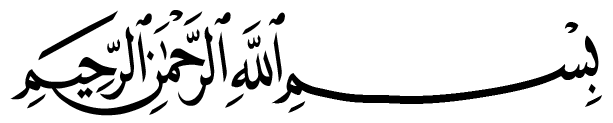 يَا أَيُّهَا الَّذِينَ آمَنُوا هَلْ أَدُلُّكُمْ عَلَى تِجَارَةٍ تُنْجِيكُمْ مِنْ عَذَابٍ أَلِيمٍ (10 تُؤْمِنُونَ بِاللَّهِ وَرَسُو            		     	وَتُجَاهِدُونَ فِي سَبِيلِ اللَّهِ بِأَمْوَالِكُمْ وَأَنْفُسِكُمْ ذَلِكُمْ خَيْرٌ لَكُمْ إِنْ كُنْتُمْ تَعْلَمُونَ ‘’Hai orang-orang yang beriman, sukakah kamu aku tunjukkan suatu perniagaan yang dapat menyelamatkan kamu dari azab yang pedih? (Yaitu) kamu beriman kepada Allah dan Rasul-Nya dan berjihad di jalan Allah dengan harta dan jiwamu. Itulah yang lebih baik bagi kamu jika kamu mengetahuinya’’(As-Saff 10-11).Kopi merupakan salah satu pilihan dalam usaha agribisnis di bidang perkebunan yang memiliki nilai ekonomis yang cukup tinggi diantara tanaman perkebunan lainnya, salah satunya kopi arabika selain dari cita rasanya kopi ini  juga mempunyai daya simpan yang lebih lama sehingga banyak yang menggemari kopi tersebut.  Skripsi yang ditulis mengambil judul mengenai “Analisis Usahatani dan Sistem Pemasaran Kopi Arabika (Coffea arabica) di Kecamatan Rikit Gaib  Kabupaten Gayo Lues)”. Skripsi ini disusun guna memenuhi salah satu syarat untuk memperoleh gelar  Sarjana Pertanian (S1)  pada Fakultas  Pertanian Program Studi Agribisnis Di Universitas Muslim Nusantara Al-Washliyah Medan.Akhirnya, penulis berharap semoga penelitian ini dapat bermanfaat bagi pihak yang memerlukannya. Penulis juga mengucapkan terima kasih kepada semua pihak yang telah memberi masukan sehingga skripsi ini dapat diselesai.Medan,      Agustus   2022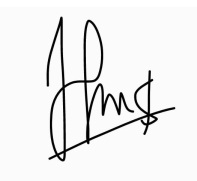 							        (Mawardi)